AanvraagformulierDagstartpas NK Jachtpaarden 20 april 202414. Paard wordt gereden door 									15. Relatienummer persoon   									16. Postcode/woonplaats									17. Geboortedatum / Telefoon									Ondergetekende verklaart vorenstaande gegevens naar waarheid en volledig te hebben ingevuld.____________________                      ________________________            Naam eigenaar/eigenaar                        Handtekening eigenaar/ruiter    Het aanvraagformulier dient duidelijk en volledig te worden ingevuld en te worden voorzien van een kopie van het, bij het betreffende paard behorende paardenpaspoort, met ID gegevens van het paard (incl. levensnummer en chipnummer). Dit kan per mail verstuurd worden naar ledenadministratie@knhs.nl vóór 12 april. Met de dagstartpas kan eenmalig gestart worden tijdens de NK Jachtpaarden en kan niet gebruikt worden voor het starten in de disciplines dressuur, springen en/of eventing.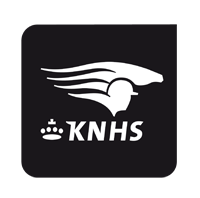 Datum:Lid van Jachtver.60219   Jachtvereniging Soestdijk60229   Veluwe Hunt60347   Midland Hunt60219   Jachtvereniging Soestdijk60229   Veluwe Hunt60347   Midland Hunt60219   Jachtvereniging Soestdijk60229   Veluwe Hunt60347   Midland Hunt60219   Jachtvereniging Soestdijk60229   Veluwe Hunt60347   Midland Hunt60219   Jachtvereniging Soestdijk60229   Veluwe Hunt60347   Midland Hunt60219   Jachtvereniging Soestdijk60229   Veluwe Hunt60347   Midland Hunt60219   Jachtvereniging Soestdijk60229   Veluwe Hunt60347   Midland Hunt1. Levensnummer paard	2. Chipnummer paard	3. Naam paard	4. Ingeschreven bij stamboek	5. Stamboeknaam paard	5. Stamboeknaam paard	5. Stamboeknaam paard	6. Geboortedatum paard	6. Geboortedatum paard	6. Geboortedatum paard	7. Naam van de vader	7. Naam van de vader	7. Naam van de vader	8. Naam van de moeder	8. Naam van de moeder	8. Naam van de moeder	9. Stamboeknummer vader	9. Stamboeknummer vader	9. Stamboeknummer vader	10. Land van herkomst	10. Land van herkomst	10. Land van herkomst	11. Kleur paard	11. Kleur paard	11. Kleur paard	12. Geslacht paardM=Merrie     R=Ruin     H=Hengst13. Hoogte paard	